BAB IITINJAUAN PUSTAKAKonsep Anatomi Sistem Pencernaan Anatomi Pencernaan 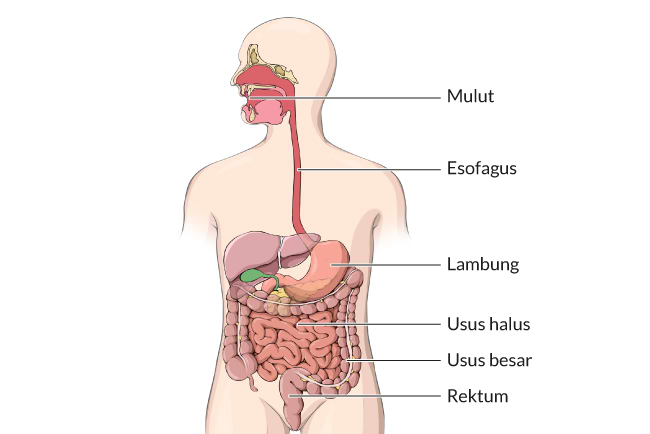 Gambar 1.1 : System pencernaan	Sistem pencernaan terdiri dari saluran pencernaan, hati, pankreas, dan kantong empedu. Saluran pencernaan adalah serangkaian organ yang bergabung dari mulut ke anus. Organ berongga yang membentuk saluran pencernaan adalah mulut, kerongkongan, lambung, usus kecil, usus besar, dan anus. Hati, pankreas, dan kantong empedu adalah organ dari sistem pencernaan.	Usus kecil memiliki tiga bagian. Bagian pertama disebut duodenum. Jejunum ada di tengah dan ileum ada di ujung. Usus besar termasuk usus buntu, sekum, usus besar, dan dubur. Apendiks adalah kantong berbentuk jari yang melekat pada sekum. Sekum adalah bagian pertama dari usus besar. Usus besar berikutnya. Rektum adalah akhir dari usus besar.	Bakteri di saluran pencernaan disebut flora usus atau microbiome. Bakteri ini membantu pencernaan. Bagian dari sistem saraf dan peredaran darah juga membantu. Saraf, hormon, bakteri, darah, dan organ-organ sistem pencernaan akan berperandalam mencerna makanan dan cairan yang kita makan atau minum  setiap hari.	Tubuh kita membutuhkan nutrisi dari makanan dan minuman untuk berfungsi dengan baik dan tetap sehat. Protein, lemak, karbohidrat, vitamin, mineral, dan air adalah nutrisi. Sistem pencernaan akan memecah nutrisi menjadi bagian-bagianyang cukup kecil bagi tubuh untuk diserap dan digunakan untuk sebagai energi, pertumbuhan, dan perbaikan sel.Protein memecah menjadi asam aminoLemak memecah menjadi asam lemak dan gliserolKarbohidrat pecah menjadi gula sederhana		Setiap bagian dari sistem pencernaan membantu memindahkan makanan dan cairan melalui saluran pencernaan, memecah makanan dan cairan menjadi bagianbagian yang lebih kecil, atau keduanya. Setelah makanan dipecah menjadi bagian-bagian yang cukup kecil, tubuh dapat menyerap dan meneruskan nutrisi ke tempat yang diperlukan. Usus besar akan menyerap air, dan produk-produk pencernaan menjadi kotoran. Saraf dan hormon membantU mengendalikan proses pencernaan.		Makanan bergerak melalui saluran pencernaan dengan proses yang disebut peristaltik. Organ-organ besar dan berongga pada saluran pencernaan mengandung lapisan otot yang memungkinkan dinding bergerak. Gerakan itu mendorong makanan dan cairan melalui saluran pencernaan. Otot di belakang makanan berkontraksi dan meremas makan ke depan, sementara otot di depan makanan rileks untuk memungkinkan makanan bergerak.Mulut 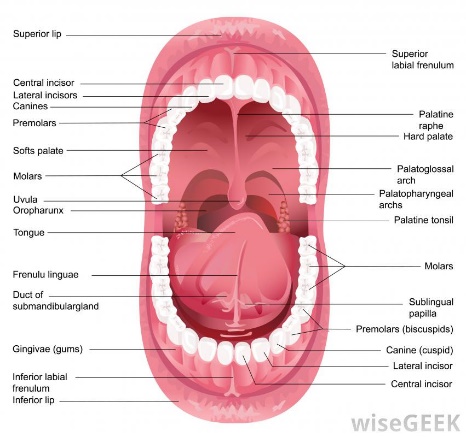 Gambar 1.2 mouthMulut terdiri dari gigi untuk menguyah makanan dan lidah yang membantu untuk cita rasa dan menelan. Beberapa kelenjar atau kelompok kelenjar menuangkan cairan pencerna penting ke dalam saluran pencernaan. Kelenjar ludah (kelenjar salivary) dengan saluran yang masuk kedalam mulut.Seluruh saluran pencernaan dibatasi oleh selaput lendir (membrane mukosa), dari bibir sampai ujung akhir usofagus, ditambah dengan lapisan epitelium. Selama proses pencernaan, makanan dihancurkan menjadi zat-zat sederhana yang dapat diresap dan digunakan oleh sel jaringan tubuh.Makanan mulai bergerak melalui saluran pencernaan saat kita makan. Ketika kita menelan, lidah akan mendorong makanan ke tenggorokan. Sebuah lipatan kecil jaringan, yang disebut epiglottis, terlipat ditenggorokan untuk mencegah tersedak dan makanan masuk ke krongkongan, disebut epiglottis, terlipat di tenggorokan untuk mencegah tersedak dan makanan masuk ke kerongkongan.Farinx (Tekak)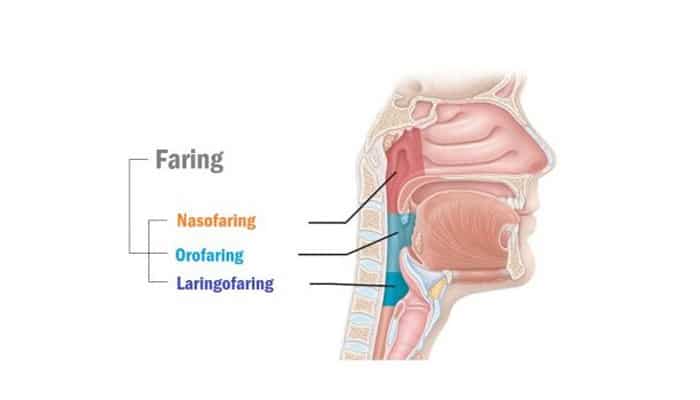 Gambar 1.3 FaringSumber: https://hisham.id/2015Faring (tenggorokan) berperan dalam pencernaan dan pernapasan. Tenggorokan menerima makanan dan udara dari mulut, dan udara dari rongga hidung.Ketikamakanan memasuki faring, kontraksi otot tak sadar menutup saluran udara.Sebuah saluran pendek otot rangka yang dilapisi dengan selaput lendir, faring dari rongga mulut posterior dan hidung ke kerongkongan dan laring. Faring memiliki tiga subdivisi. Yang paling superior, nasofaring, hanya terlibat dalam pernapasandan bicara. Dua subdivisi lainnya, orofaring dan laringofaring,digunakan untuk pernapasan dan pencernaan. Orofaringmulai dari inferior ke nasofaring dan kontinu ke bawah dengan laringofaring. Batas inferior laringofaring terhubung ke esofagus, sedangkan bagian anterior terhubung ke laring, memungkinkan udara mengalir ke bronkial.Secara histologis, dinding orofaring mirip dengan rongga mulut. Mukosa termasuk epitel skuamosa bertingkat yang diberkahi dengan kelenjar penghasil lendir. Selama menelan, mengangkat dan memperluas faring untuk menerima bolus makanan. Setelah diterima, otot-otot ini mengendur dan otot-otot konstriktor berkontraksi, memaksa bolus masuk ke kerongkongan dan memulai peristaltik.Biasanya selama menelan, langit-langit lunak dan uvula naik secara refleks untuk menutup pintu masuk ke nasofaring. Pada saat yang sama, laring ditarik secara superior dan mel epiglotis kartilaginosa, strukturnya yang paling superior, winterlipat lebih rendah, menutupi glotis (bukaan ke laring); (helproses ini secara efektif memblokir akses ke trakea dan bronkus. Ketika makanan "salah jalan," ia masuk ke trakea. Ketika makanan memasuki trakea, reaksinya adalah batuk, yang biasanya memaksa makanan naik dan keluar dari trakea, dan kembali ke faring.Usofagus (Kerongkongan)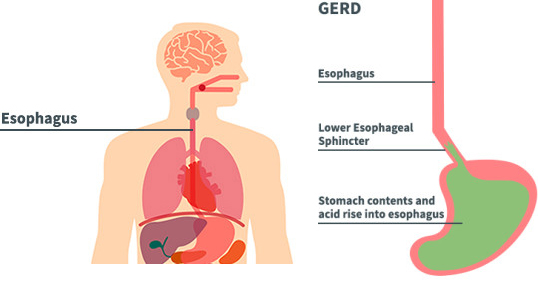 Gambar 1.4 EsophagusSumber: https://sgsmn.com/condition/esophageal-disease/Kerongkongan adalah muscular tube yang menghubungkan faring dengan lambung. Panjangnya sekitar 25,4 cm (10 in). Kerongkongan terletak di posterior trakea, dan tetap dalam posisi kolaps saat tidak terlibat dalam menelan. Untuk memasuki perut, kerongkongan menembus diafragma melalui lubang yang disebut hiatus esofagus.Sfingter esofagus bagian atasYang kontinu dengan konstriktor faring inferior, mengendalikan pergerakan makanan dari faring k eesofagus. Dua pertiga bagian atas esofagus terdiri dari serat otot halus dan rangka. Gelombang peristaltik yang berirama, yang dimulai di esofagus bagian atas, mendorong bolus makanan menuju perut. Sementara itu, sekresi dari mukosa esofagus melumasi kerongkongan dan makanan. Makanan lewat dari kerongkongan ke lambung di sfingter esofagus bagian bawah (juga disebut Sfingter gastriesofageal atau jantung) adalah otot yang mengelilingi tabung dan berfungsi sebagai katup, menutup tabung saat sfingter berkontraksi dan membukanya saat mereka rileks. Sfingter esofagus bagian bawah rileks agar makanan masuk ke dalam lambung, dan kemudian berkontraksi untuk mencegah asam lambung membackupke kerongkongan. Sekitar sphincter ini adalah diafragma berotot, yang membantu menutup sphincter ketika tidak ada makanan yang tertelan. Ketika sfingter esofagus bagian bawah tidak sepenuhnya tertutup, isi lambung dapat naik kembali (yaitu, kembali ke kerongkongan), menyebabkan mulas atau penyakit refluks gastroesofageol (GERD).Setelah menelan, prosesnya menjadi otomatis. Otak memberi sinyal otot-otot kerongkongan dan peristaltik dimulai.Sfingter esofagus bagian bawahSaat makanan mencapai ujung kerongkongan, otot mirip cincin - disebut sfingter esofagus bagian bawah - relaks dan membiarkan makanan masuk ke perut Anda. Sfingter ni biasanya tetap tertutup untuk menjaga agar makan yang sudah ditelan tidak keluar kembali ke kerongkongan.Lambung (Ventrikulus)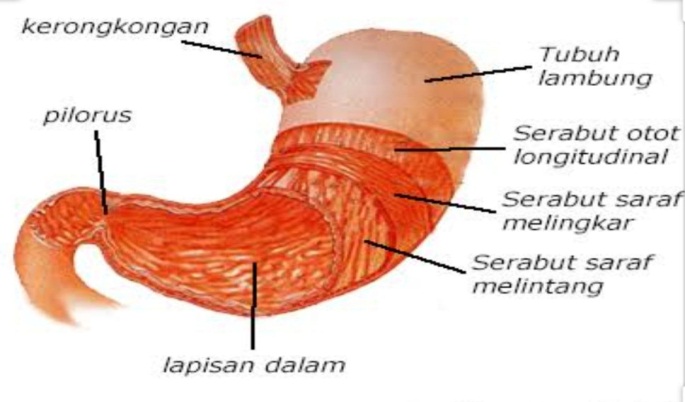 Gambar : 1.5 VentrikulusSumber: https://www.slideshare.net/Makanan setelah dari esofagus akan masuk kedalam lambung. Lambung merupakan organ yang berbentuk menyerupai huruf J. Lambung terletak di bagian kiri atas rongga perut di bawah diafragma.Setelah makanan memasuki perut, perut mencampur makanan dan cairan.Perut mengosongkan isinya, yang disebut chyme, ke usus kecilUsus halus  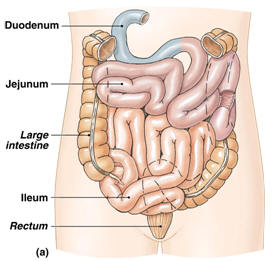 Gambar : 1.6  Usus halus Sumber: https://www.webmd.com/ Chyme yang dilepaskan dari lambung memasuki usus kecil, yang merupakan organ pencernaan utama dalam tubuh. Disini terdapat proses pencernaan dan penyerapan makanan. Bagian terpanjang dari saluran pencernaan, usus kecil sekitar 3,05 meter (10 kaki) panjangnya pada orang masih hidup. Karena itu membuatnya kira-kira lima kali panjang usus besar. Diameternya yang relatif lebih kecil, hanya sekitar 2,54 cm (1 in), dibandingkan dengan 7,62 cm ( 3 in) untuk usus besar. Selain panjangnya, lipatan dan proyeksi lapisan usus halus memberi area permukaan yang sangat luas, yaitu sekitar 200 m2, lebih dari 100 kali luas permukaan kulit. Area permukaan yang luas ini diperlukan untuk proses pencernaan dan penyerapan yang kompleks yang terjadi di dalamnya.Otot-otot usus halus bercampur makanan dengan cairan pencernaan dari prankeas, hati, dan usus, dan mendorong campuran itu ke depan untuk pencernaan lebih lanjut. Dinding halus menyerap air dan nitrisi yang dicerna ke dalam aliran darah. Seiring peristaltik berlanjut, produk-produk  limbah dari proses penceraan pindah ke usus besar.Usus Besar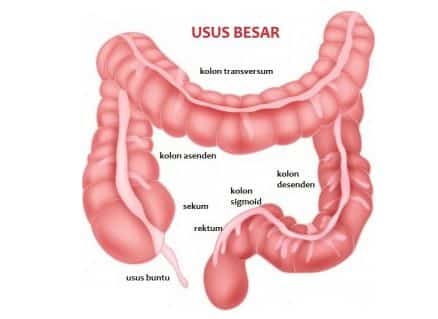 Gambar 1.7 Usus besarSumber: https://www.utakatikotak.com/ Usus besar adalah bagian terminal dari saluran pencernaan. Fungsi utama organ ini adalah untuk menyelesaikan penyerapan nutrisi dan menyimpan, air ,mensintesisdan vitamin tertentu, serta untuk membentuk, menghilangkan kotoran dari tubuh.Struktur  Usus besar dari apendiks ke anus. Itu membingkai usus kecil di tiga sisi. Meskipun sekitar setengah dari usus kecil, itu disebut besar karena lebih dari dua kali diameter usus kecil, sekitar3inci.Subdivisi Usus besar dibagi menjadi empat wilayah utama: sekum, usus besar, dubur, dan anus. Katup ileocecal, yang terletak di celah antara ileum dan usus besar, mengontrol aliran chyme dari usus kecil ke usus besar.Dubur Ujung bawah usus besar, rektum, menyimpan tinja hingga mendorong tinja keluar dari anus saat buang air besar.konsep TifoidDefinisiDemam tifoid adalah penyakit infeksi saluran pencernaan usus halus yang disebabkan oleh Salmonella typhosa. Penyakit ini ditandai oleh panas berkepanjang, gangguan saluran cerna dan hilangnya kesadaran., ditopang dengan bacteremia tanpa keterlibatan struktur endothelia atau endokardial dan ivaksi bakteri sekaligus multiplikasi kedalam sel fagosit monocular dari hati, limpah, kelenjar limfe usus dan peyer’s patch dan dapat menular pada orang lain melalui makanan dan air yang terkontaminasi (Akram, Khan, & Khan, et al. 2020).EtiologiEtiologi tifoid adalah sanmolla thypi. Sanmonella para typhi A. B dan C. sanmonella typhosa yang juga dikenal dengan nama sanmonella typhi merupakan mekokro organisme pathogen yang berada di jaringan limpatit usus halus, hati, limpah, dan aliran darah yang terinfeksi. Kuman ini berupa gram negatif yang akan nyaman hidup dalam suhu tubuh manusia. Kuman ini akan mati pada suhu 70 dan dengan pemberian antiseptic. Masa inkubasi penyakit ini adalah 7-20 hari. Namun, ada juga yang memiliki masa inkubasi paling pendek yaitu 3 hari, dan yang paling panjang yaitu 60 hari. ada dua sumber penularan sanmonella thypi yaitu pasien dengan demam tifoid (Marni 2016).PatofisiologiPenularan salmonella thypi dapat ditularkan melalui berbagai cara, yang dikenal dengan 5F yaitu: Food (makanan), Fingers (jari tangan/kuku), Fomitus (muntah), Fly (lalat), dan melalui Feses.Feses dan muntah pada penderita typhoid dapat menularkan kuman salmonella thypi kepada orang lain. Kuman tersebut dapat ditularkan melalui perantara lalat, dimana lalat akan hinggap dimakanan yang akan dikonsumsi oleh orang yang sehat. Apabila orang tersebut kurang memperhatikan kebersihan dirinya seperti mencuci tangan dan makanan yang tercemar kuman salmonella thypi masuk ke tubuh orang yang sehat melalui mulut. Kemudian kuman masuk ke dalam lambung, sebagian kuman akan dimusnahkan oleh asam lambung dan sebagian lagi masuk ke usus halus bagian distal dan mencapai jaringan limpoid. Di dalam jaringan limpoid ini kuman berkembang biak, lalu masuk ke aliran darah dan mencapai sel-sel retikuloendotelial. Sel-sel retikuloendotelial ini kemudian melepaskan kuman ke dalam sirkulasi darah dan menimbulkan bakterimia, kuman selanjutnya masuk limpa, usus halus dan kandung empedu.Semula disangka demam dan gejala toksemia pada typhoid disebabkan oleh endotoksemiaPathway        Rinfeksi usus halusGAMBAR 2.1  Pathway penyakit demam tifoid.(Sumber : Marni 2016)Termoreguler di hipotalamus yang menimbulkan gejala demam. Kuman menyebar keseluruh tubuh melalui system peredaran darah serta dapat menyebakan terjadinya tukak mukosa yang mengakibatkan perdarahan dan perforasi (lihat gambar 2.2). gambaran leukosit normokromik normositik. Selain itu, juga dapat ditemukan leukopenia dengan limfositosis relatif. Untuk memastikan diagnosis demam tifoid, perlu dilakukan pemeriksaan bakteriologis dan pemeriksaan serologis.Pemeriksaan bakteriologis dilakukan melalui biakan darah, feses, urin, sumsum tulang ataupun duodenum. Pada pasien demam tifoid, biasanya dilakukan biakan darah pada minggu pertama, sedangkan biakan feses dilakukan pada minggu kedua, dan biakan urin dilakukan pada minggu ketiga. Pada pemeriksaan serologis, yang digunakan yaitu tes Widal, dengan dasar reaksi aglutinasi antara antigen Salmonella typhosa dan antibodi pada serum pasien. Tes Widal dilakukan beberapa kali, karena jika hanya dilakukan satu kali saja, maka pemeriksaan tersebut belum bisa dijadikan standar untuk menentukan diagnosis demam tifoid. Manifestasi KlinisGejala pada anak : inkubasi antara 5-40 hari dengan rata rata 10-14 hari.Pada tifoid, demam akan muncul pada sore secara bertahap. Saat gejala awal muncul, suhu tubuh bisa normal atau rendah, lalu akan naik secara perlahan setiap hari, dan bisa mencapai 40 derajat celcius. Demam meninggi sampai akhir minggu pertama.Demam turun pada minggu keempat, kecuali demam tidak di tanganin akan menyebabkan syok, stupor dan koma.Ruam muncul pada hari ke 7-10 dan bertahan selama 2-3 hari.Nyeri kepala, nyeri perut.Kembung, mual, muntah, diare, Konstipasi.Pusing, Bradikardi, Nyeri otot.Batuk.Epistaksis.Lidah yang berselaput (kotor ditegah, tepian ujung merah serta tremor).Hepatomegaly, splenomegaly, meteroismus.Gangguan mental berupa samnolen.Delirium atau psikosis.   (Amin & Hardhi, 2015)Tabel 1.1 Periode infeksi demam tifoid, gejala dan tanda :       Sumber : Penyakit infeksi diindonesia hal 197Pemeriksaan PenunjangPemeriksaan Darah Perifer LengkapDapat ditemukan leukopeni, dapat pula leukositosis atau kadar leukosit normal. Leukositosit dapat terjadi walaupun tanpa disertai infeksi sekunder.Pemeriksaan SGOT dan SGPTSGOT dan SGPT sering meningkat, tetapi akan kembali normal setelah sembuh. Peningkatan SGOT dan SGPT ini tidak memerlukan penanganan khususPemeriksaan uji widal Uji Widal dilakukan untuk mendeteksi adanya antibodi terhadap bakteri Salmonella typhi. Uji Widal dimaksudkan untuk menentukan adanya aglutinin dalam serum penderita Demam Tifoid. Akibat adanya infeksi oleh Salmonella typhi maka penderita membuat antibodi (aglutinin) yaitu:  Aglutinin O, yang dibuat karena rangsangan antigen O (berasal dari tubuh kuman), dengan normal minimal 1/320 (titer widal biasanya angka kelipatan : 1/32, 1/64, 1/160, 1/320, 1/640) atau jika terdapat kenaikan titer hingga 4 kali lipat pada pemeriksaan tulang dengan interval 5-7 hari.Aglutinin H, yang dibuat karena rangsangan antigen H (berasal dari flagel kuman).Aglutinin Vi, yang dibuat karena rangsangan antigen Vi (berasal dari simpai kuman).KulturKultur darah : bisa positif pada minggu pertamaKultur urin : bisa positif pada akhir minggu keduaKultur feses : bisa positif dari minggu kedua hingga minggu ketigaAnti Salmonella typhiPemeriksaan ini dilakukan untuk mendeteksi secara dini infeksi akut Salmonella typhi, karena antibodi IgM muncul pada hari ke-3 dan 4 terjadinya demam.PenatalaksanaanNon farmakologiBed restDiet; diberikan bubur saring kemudian bubur kasar dan akhirnya nasi sesuai dengan tingkat kesembuhan pasien. Diet berupa makanan rendah serat.Kompres hangat tepid sponge Kompres air  biasa FarmakologiKloramfenikol, dosis 50 mg/kgBB/hari terbagi dalam 3-4 kali pemberian, oral atau IV selama 14 hari.Bila ada kontraindikasi kloramfenikol diberikan ampisilin dengan dosis 200 mg/kgBB/hari, terbagi dalam 3-4 kali. Pemberian, intravena saat belum dapat minum obat, selama 21 hari, atau amoksisilin dengan dosis 100 mg/kgBB/hari, terbagi dalam 3-4 kali. Pemberian, oral/intravena selama 22 hari kotrimoksasol. Dengan dosis (tmp) 8 mg/kg BB/hari , terbagi dalam 2-3 kali pemberian, oral selama 14 hari.Pada kasus berat, dapat diberi seftriason dengan dosis 50 mg/kg/BB/kali dan diberikan 2 kali sehari atau 80 mg/kg, BB/hari, sekali sehari, intravena, selama 5-7 hariPada kasus yang diduga mengalami MDR, maka pilihan atibiotikaadalah meropenem, azithromisin dan fluoroquinolon.Diascharge planningHindari tempat yang tidak sehatHindari daerah endemis demam tifoidCucilah tangan dengan sabun dan air bersihMakanlah makanan bernutrisi lengkap dan seimbang dan masak/panaskan sampai suhu 570C beberapa menit dan secara merata.Salmonellatyphio didalam air akan mati apabila dipanasi setinggi 570C untuk beberapa menit atau dengan proses iodinasi/klorinasi.Gunakan air yang sudah direbus untuk minum dan sikat gigiMintalah minuman tanpa es kecuali air es sudah dididihkan atau dari botolLalat perlu dicegah menghinggapi makanan dan minumanIstirahat cukup dan lakukan olah raga secara teraturJelaskan terapi yang diberikan: dosis, dan efek sampingKetahui gejala-gejala kekambuhan penyakit dan hal yang harus dilakukan untuk mengatasi gejala tersebutTekankan untuk melakukan kontrol sesuai waktu yang ditentukanVaksin demam tifoidBuang sampah pada tempatnyaKomplikasi      Dapat menimbulkan perubahan pada jaringan lain, seperti adanya proses granulasi dibawah kulit yang disebut subcutan nodule. Pada otot dapat terjadi myosis, yaitu proses granulasi jaringan otot. Pada pembuluh darah terjadi tromboembili, splenomegali.Komplikasi demam tifoid dapat dibagi dalam 2 bagian yaitu: Komplikasi intestinalPerdarahan ususPerforasi ususPeritonitis  Komplikasi ekstraintestinal Komplikasi kardlovaskuler . kegagalan sirkulasi paifer (raljatan. miokarditis tromposis. dan tromboflebltisKomplikasi darah : anemia hemolitik, trombositopalia, atau koagulasi intravaskuler diseminata dan sindrom uremia hemolitik.( Dede , 2016 )Konsep Dasar Demam Defenisi 	Demam adalah keadaan suhu tubuh di atas suhu normal, dengan suhu tubuh di atas 38º Celsius (Ismoedijanto, 2016). Demam adalah proses alami tubuh untuk melawan infeksi yang masuk ke dalam tubuh ketika suhu meningkat melebihi suhu tubuh normal (>37,5°C) (Hartini, 2015).Penyebab Demam Demam merupakan akibat kenaikan set point (oleh sebab infeksi) atau oleh adanya ketidakseimbangan antara produksi panas dan pengeluarannya. Demam pada infeksi terjadi akibat mikroorganisme merangsang makrofag atau PMN membentuk PE (faktor pyrogen endogenik) seperti IL-1, IL-6, TNF (tumuor necrosis factor), dan IFN (interferon). Zat ini bekerja pada hipotalamus dengan bantuan enzim cyclooxygenase pembentuk prostaglandin. Prostaglandin-lah yang meningkatkan set point hipotalamus. Pada keadaan lain, misalnya pada tumor, penyakit darah dan keganasaan, penyakit kolagen, penyakit metabolik, sumber pelepasan PE bukan dari PMN tapi dari tempat lain. Kemampuan anak untuk beraksi terhadap infeksi dengan timbulnya manifestasi klinis demam sangat tergantung pada umur. Semakin muda 8 umur bayi, semakin kecil kemampuan untuk merubah set-point dan memproduksi panas. Bayi kecil sering terkena infeksi berat tanpa disertai dengan gejala demam (Ismoedijanto, 2016).Klasifikasi Derajat Demam 	Menurut Lusia (2019), dengan cara pengukuran melalui rektal (anus) peningkatan suhu atau demam berdasarkan derajat peningkatan temperature dibedakan sebagai berikut: a. Subfebril : 37,5 – 38℃b. Demam ringan : 38 – 39℃ c. Demam tinggi : 39 – 40℃ d. Demam yang sangat tinggi ( hiperpireksia) : ≥ 41,2℃ 	Pengukuran melalui ketiak peningkatan suhu atau demam berdasarkan derajat peningkatan temperature dibedakan sebagai berikut: a. Demam rendah : 37,2 – 38,3℃ b. Demam sedang : 38,3 – 39,5℃ c. Demam tinggi : >39,5℃ Suhu 	oral berdasarkan derajat peningkatan temperature dibedakan sebagai berikut: a. Demam rendah : 37,7 – 38,8℃ b. Demam sedang : 38,8 – 40℃c. Demam tinggi : >40℃Konsep Dasar Suhu TubuhDefenisi			Suhu adalah merupakan tentang perbandingan (derajat) panas suatu zat. Dapat juga dikatakan sebagai ukuran panas/dinginnya suatu benda. Suhu adalah zat panas atau dingin. Dalam bidang termodinamika, suhu adalah ukuran kecenderungan suatu bentuk atau sistem untuk melepaskan energi secara spontan. Temperatur inti (core temperature). yaitu suhu jaringan dalam seperti Kranial, toraks, rongga abdomen dan rongga pelvis. Suhu ini biasanya dipertahankan relatif konstan sekitar 37'C/1'F kecuali seseorang tersebut demam. Suhu rata-rata normal biasanya 98-98,6 F (36,7-37 °C) saat diambil secara oral dan 1'F atau 0,6 °C lebih tinggi saat diambil secara rektal.			Tempat paling efektif untuk mengukur suhu jantung adalah rektum, membran timpani, esofagus, arteri pulmonalis, kandung kemih, rektum. Suhu permukaan adalah suhu kulit. jaringan subkutan dan jaringan lemak. Suhu ini biasanya dapat bervariasi antara 20'C dan 0'C. Tempat paling efektif untuk mengukur suhu permukaan adalah kulit, aksila, dan oral.Produksi panas		Produksi panas adalah produk sampingan metabolisme yang paling penting. Sebagian besar produksi panas tubuh terjadi selama kerja organ dalam, terutama hati, otak, jantung, dan otot rangka. Produksi panas ditentukan dengan cara berikut.Laju metabolisme basal dari semua sel tubuh.Laju cadangan yang disebabkan oleh aktivitas otot.Metabolisme tambahan yang disebabkan oleh pengaruh tiroksin (sebagian kecil hormon lain, seperti hormon pertumbuhan dan testosteron).Metabolisme tambahan yang disebabkan oleh efek epinefrin, norepinefrin, dan perangsangan simpatis terhadap sel. Metabolisme tambahan yang disebabkan aktivitas kimiawi didalam sel, terutama bila temperatur meningkat.Mekanisme kehilangan panas melalui kulitSebagian besar pembentukan panas dalam tubuh dihasilkan oleh organ dalam terutama di hati, otak, jantung, dan otot rangka selama berolahraga. Kemudianpanas ini dihantarkan dari organ dan jaringan yang lebih dalam kulit, yang kemudian dibuang ke udara dan lingkungan sekitarnya.Oleh karena itu, laju kehilangan panas hampir seluruhnya ditentukan oleh dua faktor, yaitu sebagai berikut.Kecepatan konduksi dari tempat panas dihasilkan dalam inti tubuh ke kulit.Kecepatan panas dihantarkan dari kulit ke lingkungan luar. Seberapa cepat panas kemudian dapat dihantarkan dari kulit ke lingkungan.Terdapat empat mekanisme kehilangan panas, yaitu sebagai berikut.RadiasiRadiasi adalah perpindahan panas dari permukaan satu objek ke permukaan lain tanpa kontak langsung antara keduanya. Radiasi adalah mekanisme kehilangan panas tubuh dalam bentuk gelombang panas inframerah.Konduksi Konduksi adalah perpindahan panas akibat paparan langsung kulit dengan benda-benda yang ada disekitar tubuh. Biasanya proses kehilangan panas dengan mekanisme konduksi sangat kecil. Sentuhan dengan benda umumnya memberi dampak kehilangan suhu kecil karena dua mekanisme, yaitu kecenderungan tubuh untuk terpapar langsung dengan benda relatif jauh lebih kecil dari pada paparan dengan udara, dan sifat isolator benda menyebabkan proses perpindahan panas tidak dapat terjadi secara efektif terus-menerus.EvaporasiPerpindahanenergi panas dengan penguapan. Selama suhu kulit lebih tinggi dari suhu lingkungan, panas dapat hilang melalui radiasi dan konduksi. Tetapi ketika suhu lingkungan lebih tinggi dari suhu kulit, tubuh memperoleh panas melalui radiasi dan konsuksi. Dalam keadaan seperti ini, satu-satunya cara tubuh melepaskan panas adalah dengan evaporasi.Konveksi Konveksi adalah perpindahan panas melalui pergerakan udara/air. Panas konduksi ke udara terlebih dahulu sebelum dibawa aliran konveksi. Kehilangan panas melalui konveksi sekitar 15%. Suhu tubuhdapat dibagi menjadi empat yaitu sebagai berikut :Hipotermi, bila suhu tubuh kurang dari 36'CNormal, bila suhu tubuh berkisar antara 36-37,5'CFebris/pireksia, bila suhu tubuh antara 37,5-40'CHipertermia, bila suhu tubuh lebih dari 40'CPerubahan suhu Perubahan suhu tubuh diluar rentang normal memengaruhi set point hipotalamus. Perubahan ini dapat berhubungan dengan produksi panas yang berlebihan, pengeluaran panas yang berlebihan, produksi panas minimal. Pengeluaran panas minimalatau setiap gabungan dari perubahan tersebut.Sifat perubahan tersebut memengaruhi masalah klinis yang dialami klien yaitu:Demam Demam atau hiperpireksia terjadi karena mekanisme pengeluaran panas tidak mampuuntuk mempertahankan kecepatan pengeluaran kelebihan produksi panas,yang mengakibatkan peningkatan suhu tubuh abnormal.Kelelahan akibat panas Kelelahan akibatpanas terjadibila diaforesis yang banyak mengakibatkan kehilangan cairan dan elektrolit secara berlebih.HipertermiaPeningkatan suhu tubuh sehubungan dengan ketidakmampuan tubuh untukmeningkatkan pengeluaran panas atau menurunkan produksi panas adalah hipertermia. Hipertermia adalah peningkatan suhu tubuh schubungan dengan ketidakmampuan tubuh mengeluarkan panas.HeatstrokePajanan yang lama terhadap sinar matahari atau lingkungan dengan suhu tinggi dapat memengaruhi mekanisme pengeluaran panas.Panas yang hebat (heat exhaustion)Dapat menyebabkan kolaps karena hipotensi, akibat :penurunan volume plasma darah akibat semakin besarnyak volume pengeluaran keringat, sehingga akan menurunkan CO jantung dan dilatasi berlebih pada pembuluh darah kulit sehingga menurunkan resistensi perifer.HipotermiaPengeluaran panas akibat paparan terus-menerus terhadap dingin memengaruhi kemampuan tubuh untuk memproduksi panas. mengakibatkan hipotermia. Hipotermia diklasifikation melalui pengukuran suhu inti.Konsep Asuhan Keperawatan Penderita TifoidBerdasarkan tanda gejala penyakit typhoid, maka asuhan keperawatan yang prioritas ditegakkan adalah, berisikan tentang pengkajian, diagnosa keperawatan, perencanaan, implementasi, perencanaan pemulangan yaitu:Pengkajian Identitas Data biografi : nama, alamat, umur, status perkawinan, tgl MRS, diagnose medis, catatan kedatangan, keluarga yang dapat dihubungi. Riwayat kesehatan dahulu Apakah sudah pernah sakit dan dirawat dengan penyakit yang sama. Riwayat kesehatan keluarga Apakah ada dalam keluarga pasien yang sakit seperti pasien.Keluhan utama berupa perasaan tidak enak badan, lesu, nyeri kepala, pusing, dan kurang bersemangat, serta nafsumakan kurang (terutama selama masa inkubasi).	Status Imunisasi Anak Status imunisasi anak adalah dimana anak pernah mendapatkan imunisasi seperti BCG, difteri, pertussis, tetanus, polio dan campak atau tambahan imunisasi lainnya yang di anjurkan oleh petugas.Suhu tubuh. Pada kasus yang khas, demam berlangsung selama 3 minggu, bersifat febris remiten, dan suhunya tidak tinggi sekali. Selama minggu pertama, suhu tubuh berangsur-angsur naik setiap harinya, biasanya menurun pada pagi hari dan meningkat lagi pada sore dan malam hari. Dalam minggu kedua, pasien terus berada dalam keadaan demam. Pada minggu ketiga, suhu berangsur turun dan normal kembali pada akhir minggu ketiga.Kesadaran. Umumnya kesadaran pasien menurun walaupun tidak berapa dalam, yaitu apatis sampai somnolen. Jarang terjadi sopor, koma, atau gelisah (kecuali bila penyakitnya berat dan terlambat mendapat pengobatan). Di samping gejala-gejala tersebut mungkin terdapat gejala lainnya. Pada punggung dan anggota gerak dapat ditemukan reseola, yaitu bintikbintik kemerahan karena emboli basil dalam kapiler kulit yang dapat ditemukan pada minggu pertama demam. Kadang-kadang ditemukan pula bradikardia dan epistaksis pada anak besar. Pola fungsi kesehatan Pola nutrisi dan metabolisme : Biasanya nafsu makan klien berkurang karena terjadi gangguan pada usus halus.Pola istirahat tidur Selama sakit pasien merasa tidak dapat istirahat karena pasien merasakan sakit pada perutnya, mual, muntah, kadang diare. Pemeriksaan fisik Kesadaran dan keadaan umum pasien Kesadaran pasien perlu dikaji dari sadar-tidak sadar (composmentis-coma), untuk mengetahui berat ringannya prognosis penyakit pasien.Tanda-tanda vital dan pemeriksaan fisik kepala-kakiTD, nadi, respirasi temperatur yang merupakan tolak ukur dari keadaan umum pasien/kondisi pasien dan termasuk pemeriksaan dari kepala sampai kaki dengan menggunakan prinsip-prinsip inspeksi, auskultasi, palpasi, perkusi), disamping itu juga penimbangan BB untuk mengetahui adanya penurunan BB karena peningkatan gangguan nutrisi yang terjadi, sehingga dapat dihitung kebutuhan nutrisi yang dibutuhkan.Perkembangan anak Untuk mengkaji keadaan perkembangan anak usia 1 bulan – 72 bulan, dapat dilakukan dengan menggunakan Kuisioner Pra Skrining Perkembangan (KPSP), untuk menilai dalam 4 sektor perkembangan pada anak yang meliputi : motoric kasar, motoric halus, bicara / bahasa dan sosialisasi / kemandirian (Kementerian kesehetan RI, 2016). Pemeriksaan laboratorium:Pada pemeriksaan darah tepi terdapat gambaran leukopenia, limfositosis relatif, dan aneosinofilia pada permukaan sakit.Darah untuk kultur (biakan, empedu) dan widal.Biakan empedu basil salmonella tiyphosa dapat ditemukan dalam darah pasien pada minggu pertama sakit. Selanjutnya, lebih sering ditemukan dalam urine dan faeces.Pemeriksaan widal.Uji Widal adalah suatu reaksi aglutinasi antara antigen dan antibodi (aglutinin). Aglutinin yang spesifik terhadap salmonella thypi terdapat dalam serum klien dengan typhoid juga terdapat pada orang yang pernah divaksinasikan. Antigen yang digunakan pada uji widal adalah suspensi salmonella yang sudah dimatikan dan diolah di laboratorium. Tujuan dari uji widal ini adalah untuk menentukan adanya aglutinin dalam serum klien yang disangka menderita typhoid. Akibat infeksi oleh salmonella thypi, klien membuat antibodi atau aglutinin yaitu:a. Aglutinin O, yang dibuat karena rangsangan antigen O (berasal dari tubuh kuman).b. Aglutinin H, yang dibuat karena rangsangan antigen H (berasal dari flagel kuman).c. Aglutinin Vi, yang dibuat karena rangsangan antigen Vi (berasal dari simpai kuman).Pemeriksaan widal dinyatakan positif jika titer agglutinin o minimal 1/320  (Titer widal biasanya angka kelipatan: 1/32, 1/64, 1/160, 1/320, 1/640) atau jika terdapat kenaikan titer hingga 4 kali lipat pada pemeriksaan ulang dengan interval 5-7 hari. Diagnosa Keperawatan Hypertermi berhubungan dengan proses infeksi salmonella thyposaResiko defisit volume cairan berhubungan dengan pemasukan yang kurang, mual, muntah, pengeluaran yang berlebihan , panas tubuhResiko ketidak seimbangan nutrisi kurang dari kebutuhan tubuh berhubungan dengan intake kurang akibat mual, muntah.Gangguan rasa nyaman berhubungan dengan ketidak nyamanan.Kurang pengetahun tentang penyakit berhubungan dengan kurang informasi atau informasi yang tidak adekuat.Perencanaan keperawatan Hypertermi berhubungan dengan proses infeksi salmonella thyposaTujuan : setelah dilakukan intervensi keperawatan selama 3/24 jam diharapkan suhu dalam batas normal.KH :	Suhu tubuh normal : 36,5 - 37,5'CNadi dan RR normalBadan teraba hangatPasien nampak rileksTidak ada perubahan warna kulit dan tidak ada pusing, merasa nyamanIntervensi  Pantau suhu klien  R : suhu 38 – 41 menunjukan proses penyakit infeksius akut. Pantau warna dan suhu kulit Monitor tekanan darah, nadi, dan RRPantau suhu lingkungan, batasin atau tambahkan linen pada tempat    tidur sesuai kebutuhan.Monitor inteke dan outputBerikan kompres hangat,R : dapat membantu mengurangi demam Lakukan tepid sponge R: dapat menurunkan suhu tubuh Kolaborasi pemberian antiperetik. R : untuk mengurangi demam aksi sentralnya dihipotalamusResiko devisit volume cairan berdasarkan dengan pemasukan yang kurang, mual, muntah / pengeluaran yang berlebihan, panas tubuh.Tujuan : setelah dilakukan intervensi keperwatan selama 3 x 24 jam dan diharapkan mempertahankan volume cairan adekuat KH :Mempertahankan urine output sesuai dengan usia dan BB, BJ urine normal, HT normal  Tekanan drah, nadi, suhu tubuh dalam batas normal Tidak ada tanda tanda dehidrasi, Elastisitas tugor kulit baik, membran mukosa lembab, tidak ada rasa haus yang berlebihanIntervensi Timbang popok/pembalut jika diperlukanPertahankan catatan intake dan output yang akuratMonitor status hidrasi (kelembaban membran mukosa, nadi adekuat, tekanan darah ortostatik)Monitor vital signMonitor masukan makanan/cairan dan hitung intake kalori harianLakukan trapi IVMonitor status nutrisiBerikan penggantian nesogatrik sesuai output Resiko tidak keseimbangan nutrisi kurang dari kebutuhan tubuh berdasarkan dengan intake kurang akibat mual, muntah, anoreksia, atau output yang berlebihan akibat diareTujuan : diharapkan nutrisi terpenuhi untuk keperluan metabolisme tubuh. KH :Adanya peningkatan berat badan sesuai dengan tujuan Berat badan ideal sesuai dengan tinggi badanMampu mengidentifikasi kebutuh nutrisi Tidak ada tanda tanda malnutris Tidak terjadi penurunan berat badan yang berartiIntervensi  Dorong tirah baringR : menurunkan kebutuhan metabolik untuk mencegah penurunan penurunan kalori dan simpanan energi  Anjurkan istirahat sebelum sebelum makan R : menenangkan peristaltik dan meningkatkan energi untuk makan. Berikan kebersihan oral R : mulut yang bersih dapat meningkatkan rasa makan.  Sediakan makanan dalam ventilasi yang baik.R : lingkungan menyenangkan menurunkan stress dan lebih kondusif untuk makan. Jelaskan pentingnya nutrisi yang adekuat R : nutrisi yang adekuat akan membuat proses peyembuhan. Kolaborasi pemberian nutrisi , terapi IV sesuai indikasiR : program ini mengistirahatkan saluran gastrointernal sementara memberikan nutrisi penting.Gangguan rasa nyaman berhubungan dengan  ketidak nyamanan Tujuan : penurun kecemasanKH Mampu mengontrol kecemasanStatus lingkungan yang nyamanMengontrol nyeriKualita tidur dan istirahat adekuatAgresi pengendalian diriRespon terhadap pengobatanStatus kenyamanan meningkatDapat mengontrol ketakutanSupport socialKeinginan untuk hidupIntervensi Gunakan pendekatan yang menenangkanJelaskan semua prosedur dan apa yang dirasakan selama prosedurPahami prespektif pasien terhdap situasi stresTemani pasien untuk memberikan keamanan dan mengurangi takutDorong keluarga untuk menemani anakLakukan back / neck rubDengarkan dengan penuh perhatianIdentifikasi tingkat kecemasanBantu pasien mengenal situasi yang menimbulkan kecemasanDorong pasien untuk mengungkapkan perasaan, ketakutan, persepsiInstruksikan pasien menggunakan teknik relaksasiKurang pengetahun tentang penyakit berhubungan dengan kurang informasi atau informasi yang tidak adekuat.Tujuan :Pengetahuan keluarga meningkat KHMenunjukan pemahaman tentang penyakit, melalui perubahan gaya hidup dan ikut serta dalam pengobatan.Intervensi Kaji sejauh mana tingkat pengetahuan keluarga pasien tentang penyakit anaknyaBeri pendidikan kesehatan tentang penyakit dan perawatan pasien.Beri kesempatan keluarga untuk bertanya bila ada yang belum mengerti.Beri reinforcement positif jika pasien menjawab dengan cepatPilih berbagai strategi belajar seperti teknik ceramah, tanya jawab dan demonstrasi dan tanyakan apa yang tidak diketahui pasien, libatkan keluarga dalam setiap tindakan yang dilakukan pada pasien.Konsep KompresDefenisi kompresi merupakan suatu metode fisik untuk menurunkan suhu tubuh dengan menggunakan cairan atau alat yang dapat menimbulkan panas atau dingin pada bagian tubuh yang mengalami demam. (Potter & Perry. 2012)Tujuan KompresMembantu menurunkan suhu tubuh Mengurangi rasa sakit atau nyeri Membantu mengurangi perdarahanMembatasi peradanganMekanisme kompres terhadap tubuhKompres hangat tepid sponge dan air biasa mempengaruhi tubuh dengan cara yang berbeda.kompres air biasa  mempengaruhi tubuh dengan cara: menyebabkan pengecilan pembuluh darah (vasokonstriksi)mengurangi aliran darah ke areaMematirasakan sensasi nyeriMemberikan rasa nyaman pada pasienKlien dengan suhu tubuh tinggiMemperlambat proses inflamasiMengurangi rasa gatal.kompres air hangat tepid sponge mempengaruhi tubuh Panas (diatermi) : Memperlebar pembuluh darah (Vasodilatasi)Memberi tambahan nutrisi dan oksigen untuk sel dan membuang sampah-sampah tubuhMeningkatkan suplai darah ke area-area tubuhMempercepat penyembuhan Dapat menyejukkanPemberian kompres hangat tepid sponge Menerapkan kompres hangat tepid sponge ke area tubuh mengirimkan sinyal ke hipotalamus melalui sumsum tulang belakang. Ketika reseptor termosensitif di hipotalamus dirangsang, sistem efektor mengirimkan sinyal yang memicu keringat dan vasodilatasi perifer. Perubahan ukuran pembuluh darah diatur oleh pusat vasomotor nukleus longitudinal batang otak di bawah pengaruh hipotalamus anterior, menyebabkan vasodilatasi.Pemberian kompres air biasaMenerapkan kompres air biasa di area axillaris yang memberikan rasa nyaman. Tujuannya untuk menurunkan suhu tubuh pada permukaan tubuh. Turunnya suhu tubuh di permukaan tubuh ini dapat terjadi karena panas tubuh digunakan untuk menguapkan air pada kain kompres. Penurunan suhu tubuh di permukaan tubuh seperti ini bisa terjadi karena panas tubuh cenderung menguapkan air dari kain kompresi. Ketika reseptor termosensitif di hipotalamus dirangsang, beberapa neuron di hipotalamus sensitif terhadap suhu, menyebabkan pembuluh darah di kulit melebar secara signifikan karena penghambatan pusat simpatik posterior hipotalamus, yang menyebabkan vasokonstriksi, yang dapat menyebabkan penurunan aliran darah yang berlebihan pembentukan panas, seperti menggigil, perubahan reseptor, akibat kerja sel di depan hipotalamus, proses perubahan suhu meningkat, yang menyebabkan banyak kehilangan keringat, yang dapat meningkatkan pembuangan tubuh. metabolisme dasar. Jangan gunakan air es karena akan menekan pembuluh darah dan panasnya tidak bisa keluar.Perbandingan kompres tepid spongePemberian kompres tepid sponge lebih efektif dibandingkan dengan kompres air biasa . hal ini disebabkan adanya seka tubuh pada teknik tersebut akan mempercepat vasodilatasi pembuluh darah perifer disekujur tubuh hingga evaporasi panas dari kulit ke lingkungan sekitar akan lebih cepat dibandingkan hasil yang diberikan oleh kompres air biasa yang hanya mengandalkan reaksi dari stimulasi hipotalamus (Dewi A,K. 2016)Derajat suhu air untuk kompresMenurut ( Asmadi, 2013), derajat suhu air untuk mengompres di klasifikasi sebagai berikut:Dingin sekali         : Dibawah 13ºC (55ºF)Dingin                   : 10 – 18ºC (50 – 65ºF)Sejuk                     : 18 – 26ºC (65 – 80ºF)Hangat kuku         : 26 – 34ºC (80 – 93ºF)Hangat                  : 34 – 37ºC  (93 – 98ºF)Panas                     : 37 – 41ºC (98 – 105ºF)Sangat panas         : 41 – 46ºC (105 – 115ºF)Standar Oprasional Prosedur Kompres Tepid SpongeMenurut Khalid (2013) standar operasional prosedur pemberian terapi tepid sponge sebagai berikut:PengertianMerupakan tindakan yang dilakukan untuk menurunkan suhu tubuh saat demam yaitu dengan merendam anak di dalam air hangat, mengelap sekujur tubuh dengan air hangat menggunakan waslap dengan teknik seka blok, dan dengan kompres pada bagian tubuh tertentu yang memiliki pembuluh darah besar.TujuanMemperlancar sirkulasi darahMenurunkan suhu tubuh Mengurangi rasa sakit Memberi rasa hangat, nyaman, dan tenang pada klienMemperlancar pengeluaran eksudat Merangsang peristaltic ususKontra Indikasi Klien dengan demamPersiapan Alat Dan Bahan bengkokair hangat dengan suhu 37CWaslapHandukSarung tangan / Handuk pengering.Thermometer.Selimut tidurSelimut mandiBaki dan Alas.Persiapan Klien Dan Lingkungan Jelasakn tujuan dari prosedur yang akan dilakukanJaga privasi klienBerikan klien posisi yang nyamanLangkah-langkahMencuci tanganMemasang sarung tanganUkur suhu tubuh Bantu klien melepaskan pakaianya Tempatkan alas mandi dibawah punggung klien Pasang selimut diarea tubuh yang tidak dilakukan kompres tepid sponge Cek suhu air, rendam waslap dan handuk diperas Pasang waslap pada dahi, aksila dan selangkangan paha, dan usapkan keseluruh tubuh Ganti waslap dan handuk tiap 5 menit Diulang-ulang sampai suhu tubh turun Jika sudah selesai keringkan bagian tubuh klienUkur kembali suhu tubuh klien sesudah dilakukan kompres tepid sponge Hentikan tindakan jika suhu tubuh klien sudah kembali dalam batas normal Rapikan alat dan pasien, ganti linen jika basah Cuci tangan.  Standar Oprasional Prosedur Kompres Air BisaMenurut Khalid (2013) standar operasional prosedur pemberian terapi kompres air suhu biasa sebagai berikut: Pengertian :Memasang suatu zat dengan suhu rendah pada tubuh untuk tujuanterapeutikTujuan Menurunkan suhu tubuhIndikasi :Klien dengan suhu tubuh yang tinggiMenyiapkan perlengkapan : Thermometer airLarutan kompres berupa air biasa dalam wadahnya (dalam waskomHanduk / kain / wash lap untuk kompres Handuk pengeringThemometer airJam tangan Sarung tanganProsedur peaksanaan Pasien atau keluarga diberitahu tentang tindakan yang dilakukan Mencuci tanganGunakan sarung tangan Air dalam waskom kecil harus 18 – 26 ºC (65 – 80 ºF) cek suhu dengan thermometer air Ukur suhu tubuh  Basahi kain pengompres dengan air, peras kain sehingga tidak terlalu basah. Letakkan kain pada daerah yang akan dikompres ( dahi, ketiak, perut, leher belakang dan lipatan paha). Tutup kain kompres dengan handuk kering Apabila kain telah kering atau suhu kain relative menjadi dingin, masukkan kembali kain kompres ke dalam cairan kompres dan letakkan kembali di daerah kompres, lakukan berulang-ulang hingga efek yang diinginkan dicapai Evaluasi hasil dengan mengukur suhu tubuh klien setelah 10 sampai 20 menit Setelah selesai, keringkan daerah kompres atau bagian tubuh yang basah dan rapikan alat Mencuci tangan DokumentasiTABEL 1.1 Standar nilai untuk menentukan dignosis demam tifoidKotaStandar NilaiSurabaya>1/200Yogyakarta>1/160Manado>1/80Jakarta>1/40Keluhan dan gejala Demam TifoidKeluhan dan gejala Demam TifoidKeluhan dan gejala Demam TifoidKeluhan dan gejala Demam TifoidMinggu Keluhan Gejala Patologi Minggu pertamaPanas berlangsung insidious, tipe panas stepladder 39-40 menggigil, nyeri kepala.Gangguan saluran cerna BaktremiaMinggu keduaRash, nyeri abdomen, diare atau konstipasi, syokRose sport, splenomegaly, hepatomegaeliVaskulitis, hiperplasi pada peyer’s patches, nodul tifoid pada limpah dan hati Minggu ketigaKomplikasi : perdarahan saluran cerna, perforasi , syokMelena, lius, ketegangan abdomen, komaUlserasi pada peyer’s patches,nodul tifoid pada limpah dan hatiMinggu keempat, dstKeluhan menurun, relaps penurunan BBTampak sakit berat, kakeksia Kolelitiasis, carrier, kronik